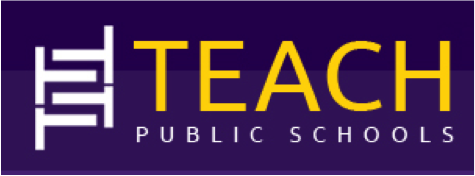 Board Member Recruitment and Appointment PolicyThe Board of Directors of TEACH Public Schools recognizes that a key element of a high-quality board is high-quality directors. This policy is designed to achieve this end.The number of directors shall be five, seven, or nine, at the discretion of the Board. The term of each director shall be two (2) years. Terms shall be staggered so that not all directors’ terms expire in a single year.As each director’s term expires, the Board and administration will endeavor to provide at least two nominees for the expired position, one of which may be the director whose term is expiring. Current board members and school administration will nominate new Board candidates. Each candidate will complete the attached application form.The Board will complete a Capability Matrix and use it to identify gaps in current Board capabilities. The Board will consider candidates’ capacities to fill in these gaps when it deliberates on whom to select.Appointment of a new director to the Board or reappointment of an existing director will be determined by a simple majority vote of the directors whose terms are not expiring. Expansion of the Board to add more directors may be approved by a simple majority of the existing Board, so long as no change contradicts any provision of the charters that created the schools operated by TEACH Public Schools.Board Candidate ApplicationPlease complete the following questionnaire for consideration to be nominated as a member of the TEACH Public Schools Board of Directors. Please attach a copy of your current resume, biography, curriculum vitae, or similar document.“TEACH Public Schools seeks to establish state-of-the art community schools in South Los Angeles that will equip students with skills and habits of mind needed to compete in the 21st century. It will reach students of all backgrounds by teaching the whole child which includes the social, physical, emotional, moral, ethical, and intellectual needs of students so that upon graduation, the knowledge and the experiences acquired at this school site can be effectively applied to their daily lives.”As a Board member, how will you help achieve the schools’ mission and vision? One of the beliefs I have in terms of board service, is to review the materials being presented by the school and to ask questions to understand what I am reviewing. I also believe that by asking questions, we as board members can help staff think differently about the work.I do believe we are here to govern, while the staff is here to manage. Through governance, we set long-term goals, check-in on those goals, and provide high-level guidance to meet those goals.What specific strengths, skills or capabilities will you bring to this position? I am a charter leader, within the Nonclassroom-based public charter school space. I have also served on boards for over 20 years, at the local, state, regional, and national level. My background is in nonprofit management as well. I understand governance itself, along with communication, strategic planning, and more. I believe I am a well-rounded candidate with numerous experiences which will benefit TEACH.Why are you interested in being a board member? I was asked to consider serving, and give my time to organizations where there is a mission-fit. I believe in the work of TEACH and am supportive of its mission and growth. I believe I can provide insights from the charter school landscape, as I also serve the Association of Personalized Learning Schools & Services, Small School Districts Association, and more. I enjoy giving my time and talents and would be honored to give my time to TEACH Public Schools.Please list two (2) references (name and email/phone) we may contact regarding your capacity to serve on the Board.Kiumars Arzani | Executive VP of Operations, CSMCkarzani@csmci.com Kathryn Kennedy | Founder & Executive Director, Wellness for Educatorskathrynkennedyphd@gmail.com 